In the Family Court 	 	             No: _________ 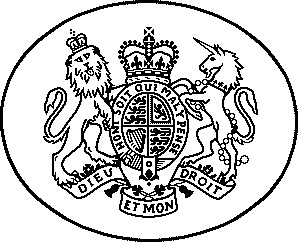 Sitting at the Central Family Court  IN THE MATTER OF THE CHILDREN ACT 1989 BEFORE _______________________ ON ________. UPON the Court determining that in the exceptional circumstances of the current national public health emergency this case is suitable for hearing remotely (‘remote hearing’) by means of telephone. BY ITS OWN MOTION IT IS ORDERED THAT: All hearings in this matter shall take place by way of remote hearing pursuant to FPR 2010 r 4.1(3)(e) unless the court directs otherwise. The standard directions contained in the attached Notice shall apply.This hearing presently listed on ________ shall be conducted remotely at [am/pm] on [		] with a time estimate of [		]. No unauthorised person may be present at this hearing. If asked, you must be able to confirm that no unauthorised person is in attendance or able to listen to the hearing. The hearing will be recorded for or by the court and you are not permitted to make any recording yourself.   To do so is a contempt of court and a criminal offence and may be punished accordingly.   This is because the hearing is confidential.   